Le titre de votre livre ici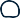 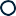 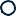 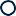 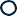 